	Friedrich-Ludwig-Jahn-Gymnasium Greifswald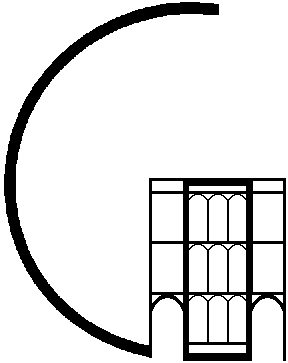 Wahl der Leistungskurse (LK), Grundkurse (GK) und Fächer für die Qualifikationsphase 2023/2024.Bitte beide Seiten genau studieren und sorgfältig ausfüllen und abgleichen – Änderungen sind danach nur noch begründet auf Antrag zulässig!Abgabe bis zum 24.02.2023! bei der Klassenleiterin oder dem KlassenleiterName : 			    Vorname : 				            Klasse:                   Für die Qualifikationsphase beginnend mit dem Schuljahr 2023/2024 wähle ich folgende Kurse:Ort, Datum			     Unterschrift					Unterschrift                              	 		    der Schülerin / des Schülers                  		 eines ErziehungsberechtigtenCheckliste:- Ma unter 1.-6./7. enthalten							o- De unter 1.-6./7. enthalten							o- Ma oder De oder NaWi oder FS ist unter 1.-2. enthalten		o - Ge unter 1.-6./7. enthalten							o- 1 x FS___ und 2 x NaWi_____oder  2 x FS_____ und 1 x NaWi___ unter 1.-6./7. enthalten			o- bei Ku-LK 1.-7. mit LK und GK ausgefüllt					o- die Pflichtbelegung der 2-stündigen Fächer ist erfüllt			o- die Summe der belegten Fächer beträgt in beiden Jahren min. 70	oHinweis zu den Projektfachkursen/Musikensemble:An unserer Schule können Chor, Band und Musical als bewertete Kurse (= Musikensemble) oder als Projektfachkurse (= unbewertet) gewählt werden. In der Regel gibt es in diesen Kursen auch ein casting vor der endgültigen Auswahl – dennoch kann jeder/jede SchülerIn einen solchen Kurs zunächst einmal anwählen.Chor (ME-Ch oder Pfk-Ch)Band (ME-Ba oder Pfk-Ba)Musical (ME-Mu oder Pfk-Mu)Des Weiteren werden wir voraussichtlich im kommenden Schuljahr anbieten:Yoga/Stressabbau (Pfk-Yo)Shakespeare in english (Pfk-Sh)Antisemitismus – Geschichte und Erscheinungsformen (Pfk-An)Jahrbuch und Layout (Pfk-La)Mathematische Übungen – ein Unterstützungskurs (Pfk-Ma)Historische Filme – sehen und besprechen!	(Pfk-Fi)Technik – Platinen erstellen (Pfk-Te)Schülerzeitung (Pfk-SZ)Jugend debattiert (Pfk-Deb)Bei der Wahl bitte das entsprechende Kürzel (z.B. Pfk-Yo) eintragen.Bei eventuellen Fragen oder Unklarheiten bitte vorher mit Herrn Langbein Kontakt aufnehmen!Jens Langbein - Oberstufenkoordinator				Greifswald, den 13.01.2023Fach, Nr.Klasse 11Fach   Std.Klasse 11Fach   Std.Klasse 12Fach   Std.Klasse 12Fach   Std.Prüfung(P3-5)Erklärungen/Hinweise1. (LK)55P1LKs (5 Std.) können sein: Ma, De, Ge, En, Bio, Ch, Ph, Swe, Frz, Lat, KuEin LK muss gewählt werden aus: Ma, De, 1 x NaWi oder 1 x FS2. (LK)55P2LKs (5 Std.) können sein: Ma, De, Ge, En, Bio, Ch, Ph, Swe, Frz, Lat, KuEin LK muss gewählt werden aus: Ma, De, 1 x NaWi oder 1 x FS3. 33Die Prüfungs-fächer P3 (schriftlich) und P4-P5 (mündlich) werden in 12.1 gewählt.!GKs (3 Std.) können sein: Ma, De, Ge, En, Bio, Ch, Ph, Swe, Frz, Lat, Inf, GrieBitte berücksichtigen: In den Fächern 1.-6./7. müssen enthalten sein:Ma, De, Ge  und: 1 x NaWi + 2 x FS oder  2 x NaWi + 1 x FS  !!Beachte: - Spa oder Grie kann die 2.  FS ersetzen- Info kann die 2. NaWi ersetzen4. 33Die Prüfungs-fächer P3 (schriftlich) und P4-P5 (mündlich) werden in 12.1 gewählt.!GKs (3 Std.) können sein: Ma, De, Ge, En, Bio, Ch, Ph, Swe, Frz, Lat, Inf, GrieBitte berücksichtigen: In den Fächern 1.-6./7. müssen enthalten sein:Ma, De, Ge  und: 1 x NaWi + 2 x FS oder  2 x NaWi + 1 x FS  !!Beachte: - Spa oder Grie kann die 2.  FS ersetzen- Info kann die 2. NaWi ersetzen5. 33Die Prüfungs-fächer P3 (schriftlich) und P4-P5 (mündlich) werden in 12.1 gewählt.!GKs (3 Std.) können sein: Ma, De, Ge, En, Bio, Ch, Ph, Swe, Frz, Lat, Inf, GrieBitte berücksichtigen: In den Fächern 1.-6./7. müssen enthalten sein:Ma, De, Ge  und: 1 x NaWi + 2 x FS oder  2 x NaWi + 1 x FS  !!Beachte: - Spa oder Grie kann die 2.  FS ersetzen- Info kann die 2. NaWi ersetzen6. 33Die Prüfungs-fächer P3 (schriftlich) und P4-P5 (mündlich) werden in 12.1 gewählt.!GKs (3 Std.) können sein: Ma, De, Ge, En, Bio, Ch, Ph, Swe, Frz, Lat, Inf, GrieBitte berücksichtigen: In den Fächern 1.-6./7. müssen enthalten sein:Ma, De, Ge  und: 1 x NaWi + 2 x FS oder  2 x NaWi + 1 x FS  !!Beachte: - Spa oder Grie kann die 2.  FS ersetzen- Info kann die 2. NaWi ersetzen7. Die Prüfungs-fächer P3 (schriftlich) und P4-P5 (mündlich) werden in 12.1 gewählt.!Hier sind (optional) folgende Facheinträge vorzunehmen:- Weitere 3-Stunden-Fächer (z.B. 3. Nawi, Info etc.)- Späteinsetzende FS: Span, Grie: je 4 Std.Oder 2-Stunden-Fächer:Pflicht:- Sport: 2 Std. für beide Jahre – wenn befreit, Ersatzfach wählen!- Ku oder Mu (wenn nicht Ku als LK): 2 Std. für beide Jahre- EvR oder KathR oder Phil: 2 Std. für beide JahreUND für alle: Studienorientierung (ohne Bewertung): 2 Std. für Kl. 11Optional:- Geo, Wi, Sk, Phil, Religion: 2 Std.- MusikEnsemble (Chor, Band, Musical): 2 Std. (bewertet!)-Projektfachkurs=Pfk (Kurse je nach Angebot: 2 Std. (unbewertet) siehe dazu auch noch die Rückseite! – Die Kurse bitte mit dem entsprechenden Kürzel eintragen!!: z.B.: Pfk-Yo8.Die Prüfungs-fächer P3 (schriftlich) und P4-P5 (mündlich) werden in 12.1 gewählt.!Hier sind (optional) folgende Facheinträge vorzunehmen:- Weitere 3-Stunden-Fächer (z.B. 3. Nawi, Info etc.)- Späteinsetzende FS: Span, Grie: je 4 Std.Oder 2-Stunden-Fächer:Pflicht:- Sport: 2 Std. für beide Jahre – wenn befreit, Ersatzfach wählen!- Ku oder Mu (wenn nicht Ku als LK): 2 Std. für beide Jahre- EvR oder KathR oder Phil: 2 Std. für beide JahreUND für alle: Studienorientierung (ohne Bewertung): 2 Std. für Kl. 11Optional:- Geo, Wi, Sk, Phil, Religion: 2 Std.- MusikEnsemble (Chor, Band, Musical): 2 Std. (bewertet!)-Projektfachkurs=Pfk (Kurse je nach Angebot: 2 Std. (unbewertet) siehe dazu auch noch die Rückseite! – Die Kurse bitte mit dem entsprechenden Kürzel eintragen!!: z.B.: Pfk-Yo9.Die Prüfungs-fächer P3 (schriftlich) und P4-P5 (mündlich) werden in 12.1 gewählt.!Hier sind (optional) folgende Facheinträge vorzunehmen:- Weitere 3-Stunden-Fächer (z.B. 3. Nawi, Info etc.)- Späteinsetzende FS: Span, Grie: je 4 Std.Oder 2-Stunden-Fächer:Pflicht:- Sport: 2 Std. für beide Jahre – wenn befreit, Ersatzfach wählen!- Ku oder Mu (wenn nicht Ku als LK): 2 Std. für beide Jahre- EvR oder KathR oder Phil: 2 Std. für beide JahreUND für alle: Studienorientierung (ohne Bewertung): 2 Std. für Kl. 11Optional:- Geo, Wi, Sk, Phil, Religion: 2 Std.- MusikEnsemble (Chor, Band, Musical): 2 Std. (bewertet!)-Projektfachkurs=Pfk (Kurse je nach Angebot: 2 Std. (unbewertet) siehe dazu auch noch die Rückseite! – Die Kurse bitte mit dem entsprechenden Kürzel eintragen!!: z.B.: Pfk-Yo10.StuO2StuO-Die Prüfungs-fächer P3 (schriftlich) und P4-P5 (mündlich) werden in 12.1 gewählt.!Hier sind (optional) folgende Facheinträge vorzunehmen:- Weitere 3-Stunden-Fächer (z.B. 3. Nawi, Info etc.)- Späteinsetzende FS: Span, Grie: je 4 Std.Oder 2-Stunden-Fächer:Pflicht:- Sport: 2 Std. für beide Jahre – wenn befreit, Ersatzfach wählen!- Ku oder Mu (wenn nicht Ku als LK): 2 Std. für beide Jahre- EvR oder KathR oder Phil: 2 Std. für beide JahreUND für alle: Studienorientierung (ohne Bewertung): 2 Std. für Kl. 11Optional:- Geo, Wi, Sk, Phil, Religion: 2 Std.- MusikEnsemble (Chor, Band, Musical): 2 Std. (bewertet!)-Projektfachkurs=Pfk (Kurse je nach Angebot: 2 Std. (unbewertet) siehe dazu auch noch die Rückseite! – Die Kurse bitte mit dem entsprechenden Kürzel eintragen!!: z.B.: Pfk-Yo11.Die Prüfungs-fächer P3 (schriftlich) und P4-P5 (mündlich) werden in 12.1 gewählt.!Hier sind (optional) folgende Facheinträge vorzunehmen:- Weitere 3-Stunden-Fächer (z.B. 3. Nawi, Info etc.)- Späteinsetzende FS: Span, Grie: je 4 Std.Oder 2-Stunden-Fächer:Pflicht:- Sport: 2 Std. für beide Jahre – wenn befreit, Ersatzfach wählen!- Ku oder Mu (wenn nicht Ku als LK): 2 Std. für beide Jahre- EvR oder KathR oder Phil: 2 Std. für beide JahreUND für alle: Studienorientierung (ohne Bewertung): 2 Std. für Kl. 11Optional:- Geo, Wi, Sk, Phil, Religion: 2 Std.- MusikEnsemble (Chor, Band, Musical): 2 Std. (bewertet!)-Projektfachkurs=Pfk (Kurse je nach Angebot: 2 Std. (unbewertet) siehe dazu auch noch die Rückseite! – Die Kurse bitte mit dem entsprechenden Kürzel eintragen!!: z.B.: Pfk-Yo12.Die Prüfungs-fächer P3 (schriftlich) und P4-P5 (mündlich) werden in 12.1 gewählt.!Hier sind (optional) folgende Facheinträge vorzunehmen:- Weitere 3-Stunden-Fächer (z.B. 3. Nawi, Info etc.)- Späteinsetzende FS: Span, Grie: je 4 Std.Oder 2-Stunden-Fächer:Pflicht:- Sport: 2 Std. für beide Jahre – wenn befreit, Ersatzfach wählen!- Ku oder Mu (wenn nicht Ku als LK): 2 Std. für beide Jahre- EvR oder KathR oder Phil: 2 Std. für beide JahreUND für alle: Studienorientierung (ohne Bewertung): 2 Std. für Kl. 11Optional:- Geo, Wi, Sk, Phil, Religion: 2 Std.- MusikEnsemble (Chor, Band, Musical): 2 Std. (bewertet!)-Projektfachkurs=Pfk (Kurse je nach Angebot: 2 Std. (unbewertet) siehe dazu auch noch die Rückseite! – Die Kurse bitte mit dem entsprechenden Kürzel eintragen!!: z.B.: Pfk-Yo13.Die Prüfungs-fächer P3 (schriftlich) und P4-P5 (mündlich) werden in 12.1 gewählt.!Hier sind (optional) folgende Facheinträge vorzunehmen:- Weitere 3-Stunden-Fächer (z.B. 3. Nawi, Info etc.)- Späteinsetzende FS: Span, Grie: je 4 Std.Oder 2-Stunden-Fächer:Pflicht:- Sport: 2 Std. für beide Jahre – wenn befreit, Ersatzfach wählen!- Ku oder Mu (wenn nicht Ku als LK): 2 Std. für beide Jahre- EvR oder KathR oder Phil: 2 Std. für beide JahreUND für alle: Studienorientierung (ohne Bewertung): 2 Std. für Kl. 11Optional:- Geo, Wi, Sk, Phil, Religion: 2 Std.- MusikEnsemble (Chor, Band, Musical): 2 Std. (bewertet!)-Projektfachkurs=Pfk (Kurse je nach Angebot: 2 Std. (unbewertet) siehe dazu auch noch die Rückseite! – Die Kurse bitte mit dem entsprechenden Kürzel eintragen!!: z.B.: Pfk-Yo14.Die Prüfungs-fächer P3 (schriftlich) und P4-P5 (mündlich) werden in 12.1 gewählt.!Hier sind (optional) folgende Facheinträge vorzunehmen:- Weitere 3-Stunden-Fächer (z.B. 3. Nawi, Info etc.)- Späteinsetzende FS: Span, Grie: je 4 Std.Oder 2-Stunden-Fächer:Pflicht:- Sport: 2 Std. für beide Jahre – wenn befreit, Ersatzfach wählen!- Ku oder Mu (wenn nicht Ku als LK): 2 Std. für beide Jahre- EvR oder KathR oder Phil: 2 Std. für beide JahreUND für alle: Studienorientierung (ohne Bewertung): 2 Std. für Kl. 11Optional:- Geo, Wi, Sk, Phil, Religion: 2 Std.- MusikEnsemble (Chor, Band, Musical): 2 Std. (bewertet!)-Projektfachkurs=Pfk (Kurse je nach Angebot: 2 Std. (unbewertet) siehe dazu auch noch die Rückseite! – Die Kurse bitte mit dem entsprechenden Kürzel eintragen!!: z.B.: Pfk-YoBelegungSumme aus KL. 11:Summe aus KL.12:=Die Summe beider Jahre muss min. 70 betragen!In 11 kann die Summe über 35, in 12 unter 35 liegen – in 12 können dann optionale Fächer abgewählt werden